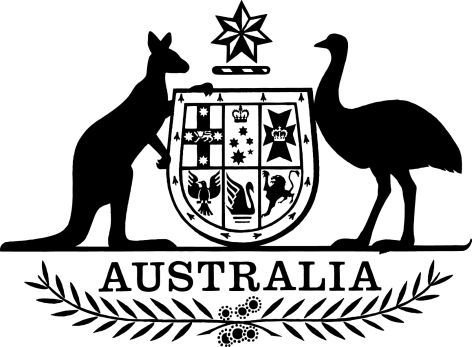 Student Assistance (Education Institutions and Courses) Amendment Determination 2021I, Anne Ruston, Minister for Families and Social Services, make the following Determination.Dated 3 June 2021	Anne Ruston Minister for Families and Social ServicesContents1  Name	12  Commencement	13  Authority	14  Schedules	1Schedule 1—Amendments	1Student Assistance (Education Institutions and Courses) Determination 2019	11  Name		This instrument is the Student Assistance (Education Institutions and Courses) Amendment Determination 2021.2  Commencement	(1)	Each provision of this instrument specified in column 1 of the table commences, or is taken to have commenced, in accordance with column 2 of the table. Any other statement in column 2 has effect according to its terms.Note:	This table relates only to the provisions of this instrument as originally made. It will not be amended to deal with any later amendments of this instrument.	(2)	Any information in column 3 of the table is not part of this instrument. Information may be inserted in this column, or information in it may be edited, in any published version of this instrument.3  Authority		This instrument is made under subsection 5D(1) of the Student Assistance Act 1973.4  Schedules		The instrument that is specified in Schedule 1 to this instrument is amended as set out in the applicable items in Schedule 1, and any other item in Schedule 1 to this instrument has effect according to its terms.Schedule 1—AmendmentsStudent Assistance (Education Institutions and Courses) Determination 20191 Schedule 3 (table – Item 12)Omit “Master of Applied Finance”, substitute “Doctor of Medicine”.2 Schedule 3 (table – Item 14)Omit “Master of Psychology”.3 Schedule 3 (table – Item 17)After “Master of Computer Science”, insert “Master of Counselling”.4 Schedule 3 (table – Item 17)Omit “Master of Information Technology”.5 Schedule 3 (table – Item 17)After “Master of Professional Accounting”, insert “Master of Professional Psychology”.6 Schedule 3 (table – Item 19)Before “Master of Engineering Technology”, insert “Master of Clinical Exercise Physiology”.7 Schedule 3 (table – Item 20)After “Master of Audiology”, insert “Master of Cognitive Behaviour Therapy”. 8 Schedule 3, after table Item 24 Add:9 Schedule 3 (table – Item 26)Omit “Master of Rehabilitation (Occupational Therapy)”, “Master of Rehabilitation (Physiotherapy)” and “Master of Rehabilitation (Speech Pathology)”.10 Schedule 3 (table – Item 30)Omit “Master of Special Education”. 11 Schedule 3 (table – Item 30)After “Master of Geoscience”, insert “Master of Inclusive and Special Education”.12 Schedule 3 (table – Item 34)Omit “Master of Psychology (Counselling)”.13 Schedule 3 (table – Item 34)Omit “Master of Teaching in Early Years Education”, substitute “Master of Teaching Early Childhood Education”.14 Schedule 3 (table – Item 34)Omit “Master of Teaching in Early Years and Primary Education”, substitute “Master of Teaching Early Childhood and Primary Education”.15 Schedule 3 (table – Item 48) Omit “Master of Psychology”.16 Schedule 3 (table – Item 48) Omit “Master of Translation”, substitute “Master of Translation and Interpreting”. 17 Schedule 3 (table – Item 55)Omit “Master of Computing Technology”. 18 Schedule 3 (table – Item 55)After “Master of Information Systems”, insert “Master of Information Technology”.19 Schedule 3 (table – Item 57)Omit “Master of Counselling” and “Master of Rehabilitation Counselling”.Commencement informationCommencement informationCommencement informationColumn 1Column 2Column 3ProvisionsCommencementDate/Details1.  The whole of this instrumentThe day after this instrument is registered.24AInstitute for Social NeuroscienceMaster of Professional PsychologyMaster of Psychology (Sport and Exercise)